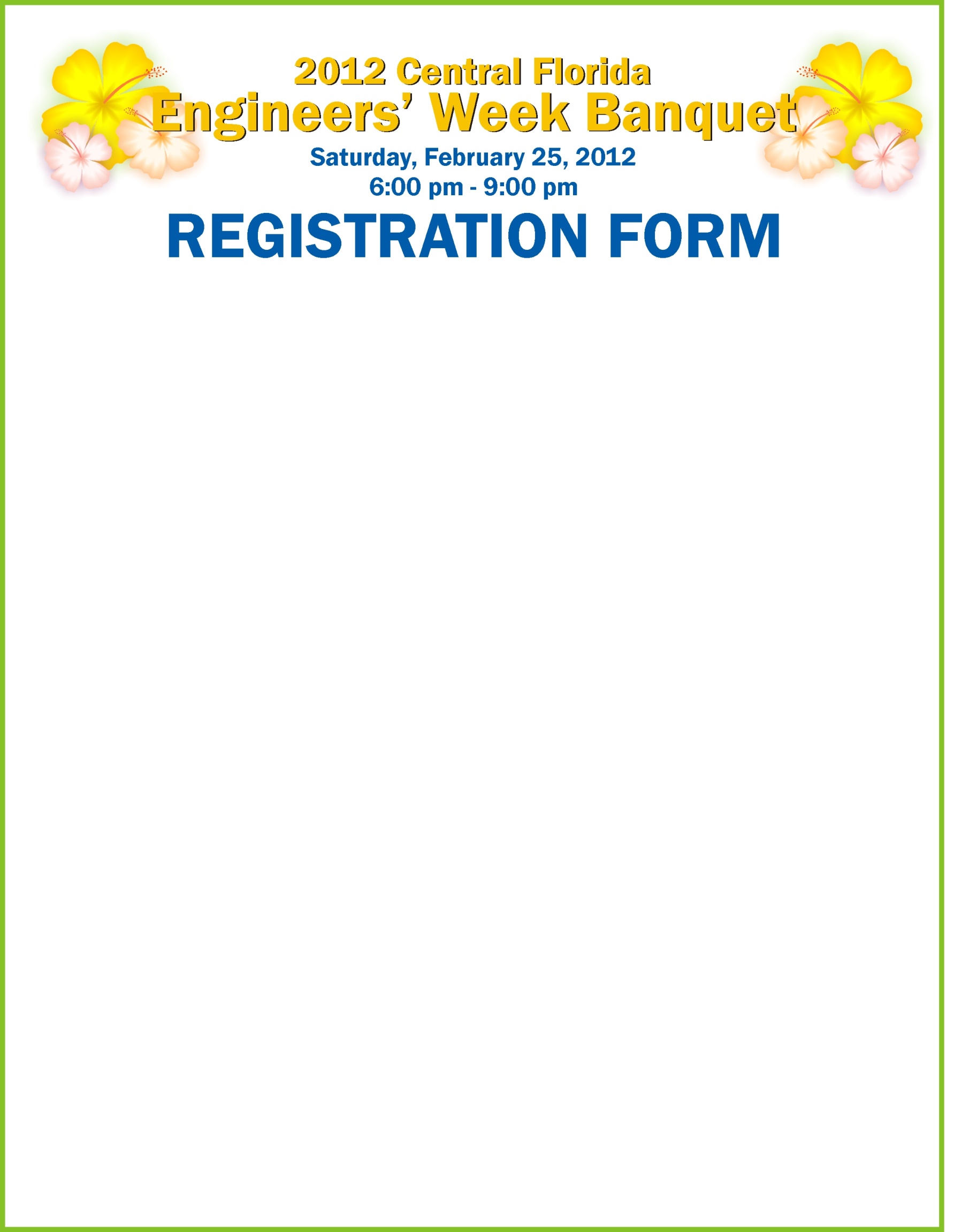 There are two ways to register:Return this form along with a check payable to Central Florida Engineers’ Week by February 15, 2012 to Lisa Prieto, PO Box 620511, Oviedo FL 32762.Register ONLINE at https://www.acteva.com/booking.cfm?bevaID=225588. Sponsor logos must be submitted in jpg format to Lisa Prieto at lisaprieto@carterverplanck.com no later than February 15, 2012 in order to be included in the Program.___  Platinum Sponsorship 	$1,100 Includes:a. Two (2) Tables (8 seats per table)b. Program Advertisementc. Company Logo Listed in Presentation___  Gold Sponsorship 	$650 Includes:a. One (1) Table (8 seats per table)b. Program Advertisementc. Company Logo Listed in Presentation___  Silver Sponsorship 	$200 Includes:a. Program Advertisement___  Individual Tickets 	$55 One ticket to attend banquet. Multiple tickets does not guarantee reserved group seating.Please choose one entrée from the following options (Please make sure you select a meal for each member of your party – i.e. 4 Chicken and 4 Salmon for a table of 8):___ Grilled Rosemary Chicken     ___ Salmon     ___Vegetarian Name: __________________________________Address: ________________________________________________________________________Company: _______________________________Telephone (required):______________________Email: __________________________________Reservations must be made NO LATER THAN February 15, 2012. No refunds will be given after this date. For more information, please contact List Prieto at 407-902-9012 (lisaprieto@carterverplanck.com) or visit www.cflengineersweek.com.